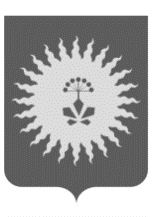 АДМИНИСТРАЦИЯАНУЧИНСКОГО МУНИЦИПАЛЬНОГО ОКРУГАПРИМОРСКОГО КРАЯПОСТАНОВЛЕНИЕО внесении изменений в постановление администрации Анучинского муниципального округа Приморского края от 24.04.2023 г. № 308-НПА «Об утверждении Положения о персонифицированном дополнительном образовании детей в Анучинском муниципальном округе»	В соответствии с Федеральным законом от 13.07.2020 года №189-ФЗ «О государственном (муниципальном) социальном заказе на оказание государственных (муниципальных) услуг в социальной сфере», в соответствии с Уставом Анучинского муниципального округа Приморского края администрация Анучинского муниципального округа Приморского краяПОСТАНОВЛЯЕТ:Внести в Положение о персонифицированном дополнительном образовании детей в Анучинском муниципальном округе, утвержденное постановлением администрации Анучинского муниципального округа Приморского края от 24.04.2023 г. № 308-НПА (далее – Положение), следующие изменения.Таблицу 1 Положения «Максимальное число часов учебной нагрузки, предусматриваемой одновременно по сертификату ПФДО за счет бюджетных средств» изложить в новой редакции:2. Аппарату администрации Анучинского муниципального округа (С.В. Бурдейная) опубликовать настоящее Постановление в средствах массовой информации, разместить на официальном сайте администрации Анучинского муниципального округа Приморского края в информационно-телекоммуникационной сети Интернет.3. Контроль за исполнением настоящего Постановления оставляю за собой. И.о. главы администрацииАнучинского муниципального округа                                              А.Я. Янчук  19.12.2023 г. с. Анучино№1042Наименование категории детейНорматив обеспечения сертификата ПФДО, часов в неделюДополнительные часы при выборе дополнительных общеобразовательных программ, включенных в реестр значимых программМаксимальный объем учебной нагрузки, при котором допускается формирование социального сертификатаДети в возрасте от 5-ти до 18-ти лет18421,5